Publicado en Pareja-Guadalajara el 03/01/2024 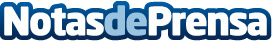 Pareja realizó en 2023 mejoras en infraestructuras y organizó actividades para el disfrute de sus vecinosA lo largo de 2023, el consistorio parejano ha ejecutado decenas de actuaciones en infraestructuras, deportes, turismo, cultura o asuntos sociales que han beneficiado también a sus pedanías y urbanizacionesDatos de contacto:Javier BravoBravocomunicacion+34606411053Nota de prensa publicada en: https://www.notasdeprensa.es/pareja-realizo-en-2023-mejoras-en Categorias: Sociedad Castilla La Mancha Turismo Urbanismo http://www.notasdeprensa.es